Name of journal: World Journal of GastroenterologyESPS Manuscript NO: 13219Columns: REVIEWStem cells in gastric cancerZhao  Y et al. Stem cells in gastric cancerYue Zhao, Fei Feng, Yong-Ning ZhouYue Zhao, Yong-Ning Zhou, Division of Gastroenterology and Hepatology, the First Hospital of Lanzhou University, Key Laboratory for Gastrointestinal Disease of Gansu Province, Lanzhou 730000, Gansu Province, ChinaFei Feng, Division of Ultrasonography, the First Hospital of Lanzhou University, Lanzhou 730000,  Gansu Province, ChinaAuthor contributions: Zhao Y and Zhou Y designed the study; Zhao Y, Feng F and Zhou Y wrote the manuscript.Supported by Fundamental Research Funds for the Central Universities lzujbky-2013-221, China’s National Science and Technology Program for Public Wellbeing Grant No. 2012GS620101 and Major Science and Technology Projects of Gansu Province Grant No. 1102FDDA006Correspondence to: Yong-Ning Zhou, MD, Division of Gastroenterology and Hepatology, the First Hospital of Lanzhou University, Key Laboratory for Gastrointestinal Disease of Gansu Province, 1 Donggaung West Road,  Lanzhou 730000, Gansu Province, China. yongningzhou@163.comTelephone: +86-931-8356238		Fax: +86-931-8619797Received:  August 12, 2014		Revised: September 19, 2014Accepted: October 20, 2014Published online: AbstractGastric cancer is one of the leading causes of cancer-related mortality worldwide. Cancer stem cells (CSCs), which were first identified in acute myeloid leukemia and subsequently in a large array of solid tumors, play important roles in cancer initiation, dissemination and recurrence. CSCs are often transformed tissue-specific stem cells or de-differentiated transit amplifying progenitor cells. Several populations of multipotent gastric stem cells (GSCs) that reside in the stomach have been determined to regulate physiological tissue renewal and injury repair. These populations include the Villin+ and Lgr5+ GSCs in the antrum, the Troy+ chief cells in the corpus, and the Sox2+ GSCs that are found in both the antrum and the corpus. The disruption of tumor suppressors in the Villin+ or Lgr5+ GSCs leads to gastric cancer in mouse models. In addition to residing GSCs, bone marrow-derived cells can initiate gastric cancer in a mouse model of chronic Helicobacter infection. In addition, the expression of the cell surface markers CD133 or CD44 defines gastric CSCs in mouse models and in human primary gastric cancer tissues and cell lines. Targeted elimination of CSCs effectively reduces tumor size and grade in mouse models. In summary, the recent identification of normal GSCs and gastric CSCs has greatly improved our understanding of the molecular and cellular etiology of GC and will aid in the development of effective therapies to treat patients.©2014 Baishideng Publishing Group Inc. All rights reserved.Key words: Cancer stem cells; Gastric cancer; Lgr5; Villin; Troy; Sox2; CD133; CD44; E-cadherinCore tip: Cancer stem cells (CSCs) play important roles in cancer initiation, dissemination and recurrence. The recent identification of normal gastric stem cells and gastric CSCs has greatly improved our understanding of the molecular and cellular etiology of gastric cancer and will help with the design of effective treatments. In this article, we review the literature on the recent progress in the identification and characterization of normal gastric stem cells and gastric CSCs and discuss the implications for the treatment of gastric cancer.Zhao Y, Feng F, Zhou Y. Stem cells in gastric cancer. World J Gastroenterol 2014; In pressINTRODUCTIONGastric cancer (GC) is the fourth most common cancer and the second most deadly cancer worldwide, with one million newly diagnosed patients and 600000 deaths each year[1-3]. Approximately 70% of all GC cases occur in East Asia, Central and Eastern Europe, South Africa, and Central and South America[3,4]. GCs are grouped into two major histological types: the well-differentiated intestinal-type (IGC) and the undifferentiated diffuse-type (DGC)[5]. The IGC type occurs more frequently (60% – 80%) in the distal part of the stomach (antrum) and in aged patients, while the DGC type is more common in younger patients[6]. The mechanism that underlies GC initiation and progression is not well understood, but both genetic and environmental factors contribute to GC development. Epidemiologic studies have demonstrated that an excessive intake of salt, a low intake of vegetables and fruits, and smoking are risk factors for GC. Notably, infection with the gram-negative bacterium Helicobacter pylori (H. pylori), a type I carcinogen according to the WHO classification, is strongly associated with both GC subtypes[7,8]. The detailed molecular mechanisms on how H. pylori infection leads to GC are under intense investigation and have been reviewed elsewhere[2, 9]. In this article, we focus on recent progress in the identification of normal and cancer stem cells (CSCs) in the stomach and discuss the implications for the treatment of GC.cancer stem cell hypothesisHuman primary tumors often contain phenotypically heterogeneous cells. Two hypotheses, the clonal evolution hypothesis and the CSC hypothesis, have been proposed to explain the observed cellular heterogeneity, initiation, progression and metastasis of tumors[10,11] (Figure 1). In the clonal evolution hypothesis, cellular heterogeneity is generated by genetic instability, such as changes in chromosomal number or mutations in the tumor cell genome. Cells with genetic compositions that confer growth advantages are selected and clonally expanded[10] (Figure 1A). In contrast, the CSC hypothesis proposes that only a small fraction of cancer cells, namely CSCs, resides at the top of the cellular hierarchy and govern tumor heterogeneity; these cells divide to generate identical CSCs (self-renewal) and differentiate into phenotypically heterogeneous, but typically less proliferative, tumor cells (Figure 1B). The presence of CSCs was first demonstrated in human acute myeloid leukemia (AML) as a CD34+CD38- population. Interestingly, normal hematopoietic stem cells also express identical cell surface markers, which led to the hypothesis that CSCs are transformed tissue-specific stem cells or de-differentiated transit amplifying progenitor cells[11,12]. The existence of CSCs was soon demonstrated in solid tumors from several organs, including brain, breast, colon, prostate, liver, pancreatic, skin, and in areas of the head and neck[13-23]. Experimentally, CSCs are characterized by their capacity for tumor propagation, which is the generation of tumors that are full phenocopies of the primary tumors after they are serially transplanted into immunocompromised recipient mice. The tumor-propagating capacity can also be evaluated by in vitro clonogenic assays, such as the spheroid colony-forming or co-culture assays. These surrogate assays allow for the measurement of self-renewal and differentiation of cells of interest at the single-cell level and therefore serve as good complementary strategies to the mouse xenograft approach[24]. CSCs are responsible for cancer metastasis because of their tumor-propagating capacity. In human pancreatic cancer, only the CXCR4-expressing fraction of CD133+ CSCs is able to metastasize. The depletion of these cells from the CSC pool abrogates the metastatic phenotype but does not affect tumorigenic potential[22]. In colorectal cancer, metastatic capacity is restricted to the CD26+ subpopulation of CSCs, and the presence of this subpopulation predicts subsequent liver metastasis in patients with primary colon cancer[25].CSCs are more resistant to chemo- and radiotherapies and therefore likely contribute to cancer recurrence. It is believed that, similar to normal tissue-specific stem cells, a quiescent subpopulation of CSCs exists[26,27]. These CSCs are more resistant to chemo- and radiotherapies because of their quiescent nature. In addition, CSCs express high levels of cellular efflux pumps and anti-apoptotic proteins, low levels of reactive oxygen species, and are more efficient in the repair of DNA damage[28-31]. Consequently, CSCs are often enriched after chemotherapy or radiotherapy[22,25,29,32,33] and cause cancer recurrence[26].Multipotent stem cells in THE stomachThe stomach can be divided into three distinct anatomic regions: the cardiac region; the corpus; and the pyloric antrum. The basic structural elements of the gastric epithelium are gastric units, each of which is composed of a planar surface epithelium, tubular invaginations of the surface epithelium called pits, and tubular extensions of the pits called glands. The glands can be further divided into the isthmus, neck and base[34] (Figure 2A). The pits occupy the apical portion of the invaginations and contain mucus-producing pit cells. The isthmus connects the pit and the associated gland and contains cells that are morphologically undifferentiated, secretory, granule-free and highly proliferative. The neck is below the isthmus and contains mucus-producing neck cells. The base region is located at the very bottom of the gland and contains slowly dividing, digestive enzyme-producing chief cells[35-39] (Figure 2A). Gastric units of the corpus and antrum are similarly organized, except that the units of the corpus consist of more acid-producing parietal cells and gastric hormone-producing enteroendocrine cells.In a series of classical electron microscopic autoradiographic experiments, Karam and Leblond suggested that the morphologically immature, granule-free isthmus cells are actively dividing multipotent gastric stem cells (GSCs) in the mouse and human stomach[35-40]. However, the potential of these putative stem cells to differentiate into fully committed pit, neck and zymogenic cells was not rigorously demonstrated. The existence of GSCs that replenish all of the populations of the gastric units was not convincingly demonstrated until lineage-tracing experiments were performed. These experiments used either X-chromosome inactivation as a clonality marker or transgenic mice that carry a -galactosidase (lacZ) reporter[41-43].  The molecular markers that define multipotent GSCs were only discovered very recently. The first biomarker that labels GSCs is Villin, an epithelial cell-specific, calcium-regulated actin-binding protein that modulates the reorganization of microvillar actin filaments[44]. Qiao et al[45] discovered that transgenic mice that express a Villin promoter-driven LacZ or GFP reporter labeled a rare population of cells in the antrum that are long-lived and capable of multi-lineage replenishment (Figure 2A). Compared with the highly proliferative, putative GSCs in the isthmus[35], the Villin promoter-marked gastric stem cells (V-GSCs) likely represent a different cell population because they are quiescent and located in the lower third of the antral glands[45]. Recently, Clevers and colleagues identified another population of GSCs that expresses the G protein-coupled receptor Lgr5 (also known as Gpr49)[46]. The Lgr5+ GSCs (L-GSCs) are found at the base of the corpus and antral glands in the neonatal stomach, but become restricted to the antral glands in adults (Figure 2A). Similar to the V-GSCs, L-GSCs also give rise to all cells that comprise the gastric units but are highly proliferative. Intriguingly, purified L-GSCs can form long-lived gastric organoids that highly resemble gastric units in cell culture, which demonstrate a remarkable proliferative and differentiation potential[46]. The co-existence of active and quiescent stem cells has been demonstrated in several tissue types[27]. It has been hypothesized that the active stem cells are responsible for physiological tissue renewal, while the quiescent stem cells serve as a reserve population primarily for injury repair[27]. Whether the V-GSCs and L-GSCs exhibit distinct capacities with respect to tissue renewal and injury repair of the antral epithelium has not been investigated. Because both V-GSCs and L-GSCs are primarily found in the antrum but not in the corpus, the main body of the stomach[45,46], it is intriguing as to the identity of the corpus stem cells. Recently, Clevers and colleagues demonstrated that a subpopulation of fully committed zymogenic chief cells, which reside at the base of the gastric glands of the corpus, are multipotent and can generate all cell lineages of the stomach epithelium[47] (Figure 2A). This population of chief cells expresses Troy, a member of the tumor necrosis factor receptor superfamily[48]. Troy+ cells divide slowly and become more active after cytotoxic drug-induced tissue injury[47].In addition to the Troy+ cells, Sox2+ cells also represent GSCs in the corpus as well as the antrum. During embryonic development, Sox2 is highly expressed in the foregut region and plays essential roles in the patterning of the stomach[49]. Genetic tracing experiments have demonstrated that these Sox2+ cells are capable of generating all cell types that comprise the gastric units. Selective ablation of Sox2+ cells leads to the disruption of the physiological renewal of the gastric epithelium[50]. Cancer stem cells in gastric cancerEvidence that supports the existence of CSCs in GC has emerged in recent years. Because CSCs are often transformed from tissue-specific stem cells[51-53], whether GC originates from cancerous GSC is an intriguing question (Figure 2B). Two general approaches were used to identify the putative gastric CSCs. One approach involved genetic manipulation and tracing of specific cell populations in mouse models of GC. Another approach involved the identification of cells with tumor-propagating capacities within human primary gastric tumors or tumor-derived cell lines using mouse xenograft models. Villin promoter-marked cancer stem cells and the Klf4 tumor suppressorBecause V-GSCs are enriched within the lesser curvature of the antrum[45], the frequent anatomical site of human GC[54], it has been hypothesized that the transformation of V-GSCs could lead to GC. Klf4 is a Kruppel-like, zinc finger transcription factor that is highly expressed in the gut and plays critical roles in the reprogramming of terminally differentiated somatic cells into induced pluripotent stem cells[55]. Klf4 down-regulation is associated with human GC initiation and progression, which alludes to its role as a tumor suppressor[56]. The deletion of Klf4 in mouse stomach using a Foxa3-Cre transgene, which expresses Cre recombinase in all cells of the glandular stomach, leads to widespread hypertrophy and premalignant metaplasia in the antrum and corpus within 6 months[57]. Interestingly, Klf4 deletion specifically in the V-GSCs with a Villin-Cre transgene leads to pronounced hypertrophy between 35 to 50 wk and spontaneous gastric adenomas by 80 wk[58]. Furthermore, these lesions were only observed in the antrum of the stomach where most V-GSCs reside. In this model, tumor initiation is greatly accelerated by the administration of the chemical mutagen N-nitroso-N-methylurea (NMU). It is noteworthy that in this mouse model, the gastric adenomas do not progress into adenocarcinomas even in the presence of NMU, which suggests that additional genetic mutations are required for cancer progression. Nonetheless, these data demonstrated that the transformation of the V-GSCs can initiate GC and that Klf4 plays a critical role in the suppression of tumorous growth of normal GSCs[58] (Figure 2B).	The mechanism by which Klf4 suppresses the conversion of normal stem cells to CSCs could provide important insight into the molecular etiology of GC. Klf4 can suppress cell proliferation by activating the expression of cyclin-dependent kinase (Cdk)-inhibitors such as p21 and p27[57,59,60]. Klf4 can suppress the expression of Klf5, a pro-proliferation transcription factor from the Kruppel-like family in esophageal tissues[61]. Klf4 deletion also leads to increased expression of the pro-proliferative factor FoxM1 in gastric tissue[58]. Together, these mechanisms can contribute to the transformation of V-GSCs upon Klf4 deletion.  Lgr5+ cancer stem cells and Wnt-driven transformationSimilarly, whether the rapidly dividing L-GSCs can transform into CSCs was examined. Inactivating mutations in Apc are frequently found in human colorectal cancer and IGC[62-64]. Mice with germline Apc mutations develop multiple adenomas in the small intestine[65]. Apc deletion in Lgr5+ crypt stem cells using an Lgr5 promoter-driven CreER recombinase leads to rapid stem cell transformation and the appearance of macroscopic adenomas in the intestine within 3 to 5 wk[52]. In the same mouse model, Barker et al[46] specifically disrupted Apc in L-GSCs. Upon the administration of tamoxifen, L-GSCs were rapidly transformed, and microscopic adenomas were detectable in the antrum within 2 -3 wk. However, it is unclear whether these adenomas would eventually progress into adenocarcinomas because it was necessary to sacrifice the animals used in the study due to the tumor load in the intestine[46]. These studies demonstrated that the Lgr5+ stem cells in the stomach and intestine could be tumor-initiating cells (Figure 2B).Bone marrow-derived gastric stem cellsBecause inflammatory signals, which are often caused by infection with the bacterium H. pylori and may predispose individuals to GC, can recruit bone marrow-derived cells (BMDCs), Wang and colleagues hypothesized that GC originates from BMDCs[66]. With a mouse model, these authors demonstrated that chronic infection with H. felis resulted in intense bone marrow-derived inflammation and repopulation of the stomach with BMDCs, which subsequently progressed through metaplasia and dysplasia to intra-epithelial cancer. In contrast, BMDCs are not recruited to the stomach under circumstances of acute injury or acute inflammation. Thus, this study demonstrated that gastric CSCs can also have a bone-marrow origin[66].  Other gastric cancer stem cell markersCD133. CD133 (also known as prominin-1) belongs to the prominin family of pentaspan membrane proteins and resides within plasma membrane protrusions, such as epithelial microvilli[67]. A glycosylated form of CD133, the AC133 antigen, was first identified as a marker that is strictly expressed by CD34+ hematopoietic stem cells[68,69] and later by normal and cancer stem cells of several solid organs[14,15,17,18,70-72]. In the mouse intestine, CD133+ cells located at the base of the crypts co-express Lgr5 and are capable of generating all cells of the intestinal epithelium; therefore, they represent the multipotent stem cell population[51]. The activation of canonical Wnt signaling in CD133+ cells in the crypt by the forced expression of a stable form of -catenin led to intestinal cancer[51]. Recently, CD133+ cells were identified in the stem cell zone of normal human gastric glands[73]. However, it is still unclear whether these gastric CD133+ cells perform stem cell functions[73]. CD133+ cells can be found in over half of human gastric tumors and in both diffuse and intestinal subtypes; additionally, CD133 expression is associated with a poor prognosis[74-76].CD44CD44 was first described as a lymphocyte homing receptor and is expressed in many cell types[77]. It is the major cell surface receptor for hyaluronate[78], the most abundant component of the extracellular matrix[79]. CD44 is encoded by a single gene with 20 exons and can generate a variety of structurally distinct molecules because of alternative splicing of the primary transcripts, N- and O-linked glycosylation, and glycosaminoglycan (GAG) modification[80-82]. The most commonly expressed isoform, CD44s, has seven extracellular domains, one transmembrane domain and one cytoplasmic domain[83]. Alternatively spliced exons can be incorporated into the extracellular domains to generate variant isoforms[82]. CD44 became a valid cancer marker when one variant isoform, CD44v, which is only expressed by a fraction of embryonic epithelial cells[84], was found to be associated with the metastatic potential of tumor cells[85]. CD44 was subsequently demonstrated to be specifically expressed by tumor-propagating cells that were isolated from human cancer cell lines and solid tumors[13,21,86]. It has been suggested that CD44 has key functions in CSCs, including the following: the mediation of adhesion and homing to the stem cell niche; the indirect enhancement of the expression of anti-apoptotic proteins and surface efflux pumps; the regulation of the cellular redox status; and the response to the activation of the canonical Wnt pathway[87-89].	CD44+ cells were found in 65 out of 100 human primary gastric adenocarcinomas, but were absent in normal human gastric tissues[90]. In addition, CD44+ tumors are more common in the intestinal subtype and are associated with a worse outcome[90]. Consistently, a CD44+ subpopulation was identified in multiple established human GC cell lines. Compared with CD44- cells, purified CD44+ cells are superior in the generation of spheroid colonies in culture, are more resistant to radiation and DNA damage-inducing drugs, and are more tumorigenic when they are injected into the stomachs of immunocompromised mice; they can also give rise to CD44- cells, and therefore represent putative gastric CSCs[91]. In cases of sporadic and hereditary DGC, a CD44v6 variant was expressed at levels that inversely correlate with the expression of E-Cadherin[92]. Another variant isoform, CD44v8-10, has been demonstrated to be a CSC marker in primary GC tumors. Purified CD44v8-10+ cells possess a tumor-propagating capacity when they are serially transplanted into immunocompromised mice. Importantly, the knock-down of total CD44 by shRNA dramatically reduced the tumor-propagating capacity of these cells, and only the re-introduction of the CD44v8-10 variant, but not the CD44s isoform, rescued the tumor-propagating capacity[93]. Recently, the CD44 variant v9 was reported to be a predictive marker for cancer recurrence in patients with GC who received curative endoscopic submucosal dissection[94]. In a mouse model of gastric neoplasias, where the canonical Wnt and prostaglandin E2 pathways were co-activated in the gastric epithelium, disruption of the CD44 gene significantly reduced tumor size and grade. This result suggests that CD44 is not simply a marker of gastric CSCs, but it is also actively involved in tumor growth and progression[89].H. pylori and Gastric stem cells H. pylori is classified by WHO as a type I carcinogen, and its infection is strongly associated with the incidence of both IGC and DGC[7, 8]. Whether gastric CSCs are the primary targets of H. pylori infection has been investigated. In addition to the recruitment of BMDCs to the stomach to initiate GC[66], infection with H. pylori also transforms GSCs. H. pylori infection of gastric epithelial cells disrupts the epithelial apical junctional complex and induces the transition to a mesenchymal phenotype[95], which is often associated with tumor invasion, metastasis and drug resistance[96]. Bessede et al. demonstrated that only the CD44+ cells of cultured human gastric epithelial cells can be induced to assume a mesenchymal phenotype by H. pylori infection. Compared with CD44- and uninfected CD44+ cells, the infected CD44+ cells are able to form spheroid colonies more readily in culture and are more tumorigenic in a mouse xenograft model, which suggests that H. pylori preferentially transforms GSCs[97]. There is also evidence that suggests that H. pylori bacteria can evolve to establish symbiosis with gastric stem or progenitor cells. Giannakis et al. isolated H. pylori strains before and after a single human host progressed from chronic atrophic gastritis (ChAG) to gastric adenocarcinoma over a 4-year interval. The cancer-associated strain was less fit in a mouse model of human ChAG but readily established itself within a mouse gastric epithelial progenitor-derived cell line (mGEP). Transcriptional profiling that compared control and infected mGEP cells revealed that infection of the cancer-associated H. pylori strain regulates cell signaling, metabolism and tumor suppressor genes in a very different way from the ChAG-associated strain. This observation suggests that adaptation of H. pylori to GSCs is critical for the progression of ChAG to GC[98]. CDH1, EMT and stem cell-like featuresThe identification of genetic mutations in patients with GC has greatly advanced our understanding of the disease etiology. Several studies have generated a comprehensive list of mutations in IGC and DGC through cancer genome/exome sequencing[63,99,100]. Here, we only focus on CDH1 mutations, which are strongly associated with DGC and likely contribute to the acquisition of stem cell-like features through the mediation of epithelial-mesenchymal transition (EMT).CDH1 encodes the epithelial cell-expressed, calcium-dependent, cell adhesion membrane protein E-cadherin. E-cadherin regulates the architecture of the epithelium via the mediation of cell-cell adhesion and the regulation of biological processes, such as signal transduction and cytoskeletal remodeling. E-cadherin consists of five extracellular cadherin repeats, a single transmembrane domain and a well-conserved cytoplasmic domain. The extracellular domain is responsible for the adhesive recognition and interaction with extracellular domains from adjacent cells; the cytoplasmic domain contains the docking site for -catenin and a variety of other effectors, such as tyrosine kinase receptors, phosphatases and cytoskeleton regulators[101,102]. Loss-of-function mutations of CDH1 have been frequently found in sporadic DGC but not in IGC[103,104]. Immunohistochemistry for E-cadherin in DGC samples further confirmed that E-cadherin levels are usually low or undetectable, which suggests that the loss of E-cadherin leads to DGC. Germline mutations in CDH1 were found in three Maori kindred with hereditary diffuse gastric cancer (HDGC), which provides genetic evidence that a deficiency in CDH1 increases the susceptibility to DGC[105]. Germline inactivating mutations in CDH1 were subsequently verified in patients with HDGC from other ethnic groups and were determined to account for 30% of all HDGC cases[106-108]. The penetrance of CDH1 germline mutations is 67%-83%[109]. In patients with HDGC, the germline mutation only affects one CDH1 allele. The second CDH1 allele is inactivated by mechanisms that include methylation-mediated transcriptional silencing, somatic mutations or loss of heterozygosity[109-114]. The extracellular fragment of E-cadherin, which results from the cleavage of the functional membrane-bound form, is soluble and serves as an important prognostic marker for GC[115].How E-cadherin deficiency causes DGC is not fully understood. Based on the known properties of E-cadherin, several mutually non-exclusive mechanisms have been proposed. One mechanism is that the loss of E-cadherin enhances canonical Wnt signaling. Because a fraction of -catenin is normally anchored to the membrane via the cytoplasmic tail of E-cadherin, the down-regulation of E-cadherin may release this fraction into the cytoplasm, which likely enhances the nuclear transcriptional activity of -catenin/TCF. This model is supported by the observation that the levels of E-cadherin inversely correlate with the transcriptional activity of -catenin during mouse embryonic development[116]. However, the model is challenged by the observations that the loss of E-cadherin is insufficient to modulate Wnt signaling in cultured cell lines[117], and tumors are initiated in a -catenin-independent manner in a mouse pancreatic cancer model[118]. Most importantly, APC mutations, which lead to enhanced Wnt signaling, are associated with IGC and colorectal cancer but are rarely found in DGC[63]. This fact suggests that a deficiency in E-cadherin initiates DGC in a manner independent of the canonical Wnt pathway. Another proposed mechanism is that a deficiency of E-cadherin leads to the loss of contact inhibition and unchecked proliferation of epithelial cells. This hypothesis is supported by the findings that E-cadherin inhibits EGF signaling by direct binding to the kinase receptor EGFR[119-122], which lies  upstream of the proliferation-promoting Ras-Erk pathway. Consistent with this idea, mouse xenografts derived from poorly differentiated human GC samples were often amplified at the EGFR locus and were responsive to the EGFR monoclonal antibody Cetuximab[123]. Another potential mechanism is that the loss of E-cadherin induces the acquisition of mesenchymal features by epithelial cells, which are more stem cell-like[124,125], more invasive and resistant to genotoxic insult[96]. The functional loss of E-cadherin is a hallmark of EMT. It has been demonstrated that pre-cancerous mammary epithelial cells acquire stem cell-like features after they transition into mesenchymal cells, at which time they express stem cell markers and are capable of forming spheroid colonies in culture[124]. However, it is currently unclear whether the EMT that results from a CDH1 deficiency contributes to DGC initiation and progression.ImplicationS FOR THE TREATMENT OF Gastric cancer Because CSCs can propagate tumors that are a phenocopy of the primary lesion, the residual CSCs that survive standard chemotherapy and surgery are sufficient for cancer recurrence. This situation is exacerbated by the increased resistance of CSCs to cytotoxic drugs and irradiation. Due to their tumor-propagating capacity, CSCs are also considered the source of metastasis. Therefore, the development of strategies that specifically eliminate CSCs could be more effective but less toxic than standard therapeutic strategies. For example, CSCs may be induced to differentiate by reagents such as retinoic acid (RA) and its derivatives. RA can induce the differentiation of the CD133+ CSCs isolated from human glioblastoma cell lines and reduce their in vitro spheroid colony-forming capacity and tumorigenicity in a mouse xenograft model[126-128]. It has also been reported that RA induced the differentiation of CD44+ breast CSCs and reduced their in vitro sphere-forming capacity[129]. Because CD133 and CD44 are expressed by CSCs of many cancers, strategies for the elimination of CD133+ and/or CD44+ cells have been tested in cell culture and animal models. The knock-down of CD133 in human melanoma cells led to a decreased in vitro spheroid colony-forming capacity and metastatic potential[130]. The elimination of CD44+ cells in cultured GC cells and in transgenic mice reduced tumor-propagating capacity, tumor size and tumor grade[89, 93]. Furthermore, cytotoxic antibodies against CD133 effectively inhibited the proliferation of cultured hepatocellular carcinoma cells and GC cells. Intriguingly, these antibodies significantly reduced the tumor mass of hepatocellular carcinoma in a mouse xenograft model[131]. Paclitaxel-loaded nanoparticles conjugated to CD133 antibodies effectively eliminated liver CSCs in cultured liver cancer cells and induced tumor regression in mouse xenografts[132]. Although the efficacy of these approaches requires further validation, a combinatorial approach of specific elimination of CSCs together with standard chemotherapy and surgical methods to remove the tumor mass will likely have a profound impact on the future treatment of patients with GC.CONCLUSIONIn summary, several populations of GSCs have been identified that regulate physiological tissue renewal and injury repair of the gastric epithelium. In the antrum, both the quiescent Villin-expressing GSCs and the actively proliferating Lgr5+ GSCs can differentiate into all types of fully committed gastric somatic cells[45,46] (Figure 2A). The transformation of either stem cell population leads to GC in mouse models[46,58] (Figure 2B). In the corpus, Troy+ chief cells and Sox2+ cells can replenish the entire cellular population of the gastric units (Figure 2A). However, whether GC originates from these cells remains unclear[47,50] (Figure 2B). Bone marrow-derived cells (BMDCs) can also cause GC in a mouse model of chronic Helicobacter infection[66]. In addition, cells that express CD133 or CD44, markers that define CSCs of solid tumors in many tissues, are frequently identified in human GC[74-76,89,90]. The targeted elimination of the CD133+ or CD44+ cells in mouse models of GC or in human GC-derived cell lines often reduces tumor formation[89,93].The recent progress in the identification of normal and CSCs in the stomach has provided critical insights into the molecular and cellular etiology of GC. However, many unanswered questions remain. First, all of the GSC populations (Villin+, Lgr5+ Troy+ and Sox2+ cells) have been identified in mouse models. Whether similar GSCs are present in the human stomach and whether the transformation of these cells leads to GC need to be experimentally verified. Second, it remains unclear whether Troy+ cells, Sox2+ cells or a yet unidentified cell population comprise the CSCs in the corpus. The current data have only demonstrated that V-GSCs and L-GSCs in the antrum can convert to CSCs in mouse models. Third, it remains unclear whether tumors that originate from distinct GSC populations are identical. Does the transformation of a certain population of GSCs preferentially give rise to IGC or DGC? Do different tumor suppressors, such as Klf4 in V-GSCs and Apc in L-GSCs, prevent GC via the suppression of common or distinct molecular pathways? In addition, whether H. pylori infection plays a role in the transformation of human GSCs remains to be determined. If so, what is the molecular pathway that is affected by H. pylori? Answers to these questions will greatly improve our understanding of the molecular and cellular etiology of GC and will help with the development of more effective therapeutic strategies.REFERENCES1 Marx J. Medicine. Bone marrow cells: the source of gastric cancer? Science 2004; 306: 1455-1457 [PMID: 15567822 DOI: 10.1126/science.306.5701.1455a]2 Houghton J, Wang TC. Helicobacter pylori and Gastric Cancer: A New Paradigm For Inflammation-Associated Epithelial Cancers. Gastroenterology 2005; 128: 1567-1578 [PMID: 15887152 DOI: 10.1053/j.gastro.2005.03.037]3 Pisani P, Parkin DM, Bray F, Ferlay J. Estimates of the worldwide mortality from 25 cancers in 1990. Int J Cancer 1999; 83: 18-29 [DOI: 10.1002/(sici)1097-0215(19990924)83: 1<18:: aid-ijc5>3.3.co; 2-d]4 Guggenheim DE, Shah MA. Gastric cancer epidemiology and risk factors. J Surg Oncol 2013; 107: 230-236 [PMID: 23129495 DOI: 10.1002/jso.23262]5 Lauren P. The two histological main types of gastric carcinoma: diffuse and so-called intestinal-type carcinoma: An attempt at a histo-clinical classification. Acta pathologica et microbiologica Scandinavica 1964; 64: 31-496 Hohenberger P, Gretschel S. Gastric cancer. Lancet 2003; 362: 305-315 [PMID: 12892963]7 Nomura A, Stemmermann GN, Chyou PH, Kato I, Perez-Perez GI, Blaser MJ. Helicobacter pylori infection and gastric carcinoma among Japanese Americans in Hawaii. N Engl J Med 1991; 325: 1132-1136 [PMID: 1891021 DOI: 10.1056/NEJM199110173251604]8 Parsonnet J, Friedman GD, Vandersteen DP, Chang Y, Vogelman JH, Orentreich N, Sibley RK. Helicobacter pylori infection and the risk of gastric carcinoma. N Engl J Med 1991; 325: 1127-1131 [PMID: 1891020 DOI: 10.1056/NEJM199110173251603]9 Correa P, Houghton J. Carcinogenesis of Helicobacter pylori. Gastroenterology 2007; 133: 659-672 [PMID: 17681184 DOI: 10.1053/j.gastro.2007.06.026]10 Nowell PC. The clonal evolution of tumor cell populations. Science 1976; 194: 23-28 [PMID: 959840]11 Bonnet D, Dick JE. Human acute myeloid leukemia is organized as a hierarchy that originates from a primitive hematopoietic cell. Nat Med 1997; 3: 730-737 [PMID: 9212098 DOI: 10.1038/Nm0797-730]12 Lapidot T, Sirard C, Vormoor J, Murdoch B, Hoang T, Caceres-Cortes J, Minden M, Paterson B, Caligiuri MA, Dick JE. A cell initiating human acute myeloid leukaemia after transplantation into SCID mice. Nature 1994; 367: 645-648 [PMID: 7509044 DOI: 10.1038/367645a0]13 Al-Hajj M, Wicha MS, Benito-Hernandez A, Morrison SJ, Clarke MF. Prospective identification of tumorigenic breast cancer cells. Proc Natl Acad Sci U S A 2003; 100: 3983-3988 [PMID: 12629218 DOI: 10.1073/pnas.0530291100]14 Singh SK, Hawkins C, Clarke ID, Squire JA, Bayani J, Hide T, Henkelman RM, Cusimano MD, Dirks PB. Identification of human brain tumour initiating cells. Nature 2004; 432: 396-401 [PMID: 15549107 DOI: 10.1038/nature03128]15 Collins AT, Berry PA, Hyde C, Stower MJ, Maitland NJ. Prospective identification of tumorigenic prostate cancer stem cells. Cancer Res 2005; 65: 10946-10951 [PMID: 16322242 DOI: 10.1158/0008-5472.CAN-05-2018]16 Fang D, Nguyen TK, Leishear K, Finko R, Kulp AN, Hotz S, Van Belle PA, Xu X, Elder DE, Herlyn M. A tumorigenic subpopulation with stem cell properties in melanomas. Cancer Res 2005; 65: 9328-9337 [PMID: 16230395 DOI: 10.1158/0008-5472.CAN-05-1343]17 O'Brien CA, Pollett A, Gallinger S, Dick JE. A human colon cancer cell capable of initiating tumour growth in immunodeficient mice. Nature 2007; 445: 106-110 [PMID: 17122772 DOI: 10.1038/nature05372]18 Ricci-Vitiani L, Lombardi DG, Pilozzi E, Biffoni M, Todaro M, Peschle C, De Maria R. Identification and expansion of human colon-cancer-initiating cells. Nature 2007; 445: 111-115 [PMID: 17122771 DOI: 10.1038/nature05384]19 Dalerba P, Dylla SJ, Park IK, Liu R, Wang X, Cho RW, Hoey T, Gurney A, Huang EH, Simeone DM, Shelton AA, Parmiani G, Castelli C, Clarke MF. Phenotypic characterization of human colorectal cancer stem cells. Proc Natl Acad Sci U S A 2007; 104: 10158-10163 [PMID: 17548814 DOI: 10.1073/pnas.0703478104]20 Ma S, Chan K-WW, Hu L, Lee TK, Wo JY, Ng IO, Zheng B-JJ, Guan X-YY. Identification and characterization of tumorigenic liver cancer stem/progenitor cells. Gastroenterology 2007; 132: 2542-2556 [PMID: 17570225 DOI: 10.1053/j.gastro.2007.04.025]21 Li C, Heidt DG, Dalerba P, Burant CF, Zhang L, Adsay V, Wicha M, Clarke MF, Simeone DM. Identification of pancreatic cancer stem cells. Cancer Res 2007; 67: 1030-1037 [PMID: 17283135 DOI: 10.1158/0008-5472.CAN-06-2030]22 Hermann PC, Huber SL, Herrler T, Aicher A, Ellwart JW, Guba M, Bruns CJ, Heeschen C. Distinct populations of cancer stem cells determine tumor growth and metastatic activity in human pancreatic cancer. Cell Stem Cell 2007; 1: 313-323 [PMID: 18371365 DOI: 10.1016/j.stem.2007.06.002]23 Prince MEP, Ailles LE. Cancer stem cells in head and neck squamous cell cancer. J Clin Oncol 2008 [PMID: 18539966 DOI: 10.1200/JCO.2007.15.1613]24 Beck B, Blanpain C. Unravelling cancer stem cell potential. Nat Rev Cancer 2013; 13: 727-738 [PMID: 24060864 DOI: 10.1038/nrc3597]25 Pang R, Law WL, Chu AC, Poon JT, Lam CS, Chow AK, Ng L, Cheung LW, Lan XR, Lan HY, Tan VP, Yau TC, Poon RT, Wong BC. A subpopulation of CD26+ cancer stem cells with metastatic capacity in human colorectal cancer. Cell Stem Cell 2010; 6: 603-615 [PMID: 20569697 DOI: 10.1016/j.stem.2010.04.001]26 Allan AL, Vantyghem SA, Tuck AB, Chambers AF. Tumor dormancy and cancer stem cells: implications for the biology and treatment of breast cancer metastasis. Breast Dis 2006; 26: 87-98 [PMID: 17473368]27 Li L, Clevers H. Coexistence of quiescent and active adult stem cells in mammals. Science 2010; 327: 542-545 [PMID: 20110496 DOI: 10.1126/science.1180794]28 Bao S, Wu Q, McLendon RE, Hao Y, Shi Q, Hjelmeland AB, Dewhirst MW, Bigner DD, Rich JN. Glioma stem cells promote radioresistance by preferential activation of the DNA damage response. Nature 2006; 444: 756-760 [PMID: 17051156 DOI: 10.1038/nature05236]29 Diehn M, Cho RW, Lobo NA, Kalisky T, Dorie MJ, Kulp AN, Qian D, Lam JS, Ailles LE, Wong M, Joshua B, Kaplan MJ, Wapnir I, Dirbas FM, Somlo G, Garberoglio C, Paz B, Shen J, Lau SK, Quake SR, Brown JM, Weissman IL, Clarke MF. Association of reactive oxygen species levels and radioresistance in cancer stem cells. Nature 2009; 458: 780-783 [PMID: 19194462 DOI: 10.1038/nature07733]30 Moitra K, Lou H, Dean M. Multidrug efflux pumps and cancer stem cells: insights into multidrug resistance and therapeutic development. Clin Pharmacol Ther 2011; 89: 491-502 [PMID: 21368752 DOI: 10.1038/clpt.2011.14]31 Todaro M, Alea MP, Di Stefano AB, Cammareri P, Vermeulen L, Iovino F, Tripodo C, Russo A, Gulotta G, Medema JP, Stassi G. Colon cancer stem cells dictate tumor growth and resist cell death by production of interleukin-4. Cell Stem Cell 2007; 1: 389-402 [PMID: 18371377 DOI: 10.1016/j.stem.2007.08.001]32 Creighton CJ, Li X, Landis M, Dixon JM, Neumeister VM, Sjolund A, Rimm DL, Wong H, Rodriguez A, Herschkowitz JI, Fan C, Zhang X, He X, Pavlick A, Gutierrez MC, Renshaw L, Larionov AA, Faratian D, Hilsenbeck SG, Perou CM, Lewis MT, Rosen JM, Chang JC. Residual breast cancers after conventional therapy display mesenchymal as well as tumor-initiating features. Proc Natl Acad Sci U S A 2009; 106: 13820-13825 [PMID: 19666588 DOI: 10.1073/pnas.0905718106]33 Chen J, Li Y, Yu TS, McKay RM, Burns DK, Kernie SG, Parada LF. A restricted cell population propagates glioblastoma growth after chemotherapy. Nature 2012; 488: 522-526 [PMID: 22854781 DOI: 10.1038/nature11287]34 Karam SM, Leblond CP. Identifying and counting epithelial cell types in the "corpus" of the mouse stomach. Anat Rec 1992; 232: 231-246 [PMID: 1546802 DOI: 10.1002/ar.1092320208]35 Karam SM, Leblond CP. Dynamics of epithelial cells in the corpus of the mouse stomach. I. Identification of proliferative cell types and pinpointing of the stem cell. Anat Rec 1993; 236: 259-279 [PMID: 8338232 DOI: 10.1002/ar.1092360202]36 Karam SM, Leblond CP. Dynamics of epithelial cells in the corpus of the mouse stomach. II. Outward migration of pit cells. Anat Rec 1993; 236: 280-296 [PMID: 8338233 DOI: 10.1002/ar.1092360203]37 Karam SM, Leblond CP. Dynamics of epithelial cells in the corpus of the mouse stomach. III. Inward migration of neck cells followed by progressive transformation into zymogenic cells. Anat Rec 1993; 236: 297-313 [PMID: 8338234 DOI: 10.1002/ar.1092360204]38 Karam SM, Leblond CP. Dynamics of epithelial cells in the corpus of the mouse stomach. V. Behavior of entero-endocrine and caveolated cells: general conclusions on cell kinetics in the oxyntic epithelium. Anat Rec 1993; 236: 333-340 [PMID: 8338236 DOI: 10.1002/ar.1092360206]39 Karam SM. Dynamics of epithelial cells in the corpus of the mouse stomach. IV. Bidirectional migration of parietal cells ending in their gradual degeneration and loss. Anat Rec 1993; 236: 314-332 [PMID: 8338235 DOI: 10.1002/ar.1092360205]40 Karam SM, Straiton T, Hassan WM, Leblond CP. Defining epithelial cell progenitors in the human oxyntic mucosa. Stem Cells 2003; 21: 322-336 [PMID: 12743327 DOI: 10.1634/stemcells.21-3-322]41 Bjerknes M, Cheng H. Multipotential stem cells in adult mouse gastric epithelium. Am J Physiol Gastrointest Liver Physiol 2002; 283: G767-G777 [PMID: 12181193 DOI: 10.1152/ajpgi.00415.2001]42 Nomura S, Kaminishi M, Sugiyama K, Oohara T, Esumi H. Clonal analysis of isolated single fundic and pyloric gland of stomach using X-linked polymorphism. Biochem Biophys Res Commun 1996; 226: 385-390 [PMID: 8806644 DOI: 10.1006/bbrc.1996.1365]43 Nomura S, Esumi H, Job C, Tan SS. Lineage and clonal development of gastric glands. Dev Biol 1998; 204: 124-135 [PMID: 9851847 DOI: 10.1006/dbio.1998.9055]44 Braunstein EM, Qiao XT, Madison B, Pinson K, Dunbar L, Gumucio DL. Villin: A marker for development of the epithelial pyloric border. Dev Dyn 2002; 224: 90-102 [PMID: 11984877 DOI: 10.1002/dvdy.10091]45 Qiao XT, Ziel JW, McKimpson W, Madison BB, Todisco A, Merchant JL, Samuelson LC, Gumucio DL. Prospective identification of a multilineage progenitor in murine stomach epithelium. Gastroenterology 2007; 133: 1989-1998 [PMID: 18054570 DOI: 10.1053/j.gastro.2007.09.031]46 Barker N, Huch M, Kujala P, van de Wetering M, Snippert HJ, van Es JH, Sato T, Stange DE, Begthel H, van den Born M, Danenberg E, van den Brink S, Korving J, Abo A, Peters PJ, Wright N, Poulsom R, Clevers H. Lgr5(+ve) stem cells drive self-renewal in the stomach and build long-lived gastric units in vitro. Cell Stem Cell 2010; 6: 25-36 [PMID: 20085740 DOI: 10.1016/j.stem.2009.11.013]47 Stange DE, Koo BK, Huch M, Sibbel G, Basak O, Lyubimova A, Kujala P, Bartfeld S, Koster J, Geahlen JH, Peters PJ, van Es JH, van de Wetering M, Mills JC, Clevers H. Differentiated Troy+ chief cells act as reserve stem cells to generate all lineages of the stomach epithelium. Cell 2013; 155: 357-368 [PMID: 24120136 DOI: 10.1016/j.cell.2013.09.008]48 Hashimoto T, Schlessinger D, Cui CY. Troy binding to lymphotoxin-alpha activates NF kappa B mediated transcription. Cell Cycle 2008; 7: 106-111 [PMID: 18202551]49 Que J, Okubo T, Goldenring JR, Nam KT, Kurotani R, Morrisey EE, Taranova O, Pevny LH, Hogan BL. Multiple dose-dependent roles for Sox2 in the patterning and differentiation of anterior foregut endoderm. Development 2007; 134: 2521-2531 [PMID: 17522155 DOI: 10.1242/dev.003855]50 Arnold K, Sarkar A, Yram MA, Polo JM, Bronson R, Sengupta S, Seandel M, Geijsen N, Hochedlinger K. Sox2(+) adult stem and progenitor cells are important for tissue regeneration and survival of mice. Cell Stem Cell 2011; 9: 317-329 [PMID: 21982232 DOI: 10.1016/j.stem.2011.09.001]51 Zhu L, Gibson P, Currle DS, Tong Y, Richardson RJ, Bayazitov IT, Poppleton H, Zakharenko S, Ellison DW, Gilbertson RJ. Prominin 1 marks intestinal stem cells that are susceptible to neoplastic transformation. Nature 2009; 457: 603-607 [PMID: 19092805 DOI: 10.1038/nature07589]52 Barker N, Ridgway RA, van Es JH, van de Wetering M, Begthel H, van den Born M, Danenberg E, Clarke AR, Sansom OJ, Clevers H. Crypt stem cells as the cells-of-origin of intestinal cancer. Nature 2009; 457: 608-611 [PMID: 19092804 DOI: 10.1038/nature07602]53 Cozzio A, Passegué E, Ayton PM, Karsunky H, Cleary ML, Weissman IL. Similar MLL-associated leukemias arising from self-renewing stem cells and short-lived myeloid progenitors. Genes Dev 2003; 17: 3029-3035 [PMID: 14701873 DOI: 10.1101/gad.1143403]54 Odze RD. Unraveling the Mystery of the Gastroesophageal Junction: A Pathologist's Perspective. Am J Gastroenterol 2005; 100: 1853-1867 [DOI: 10.1111/j.1572-0241.2005.50096.x]55 Takahashi K, Yamanaka S. Induction of pluripotent stem cells from mouse embryonic and adult fibroblast cultures by defined factors. Cell 2006; 126: 663-676 [PMID: 16904174 DOI: 10.1016/j.cell.2006.07.024]56 Wei D, Gong W, Kanai M, Schlunk C, Wang L, Yao JC, Wu T-T, Huang S, Xie K. Drastic down-regulation of Krüppel-like factor 4 expression is critical in human gastric cancer development and progression. Cancer Res 2005; 65: 2746-2754 [PMID: 15805274]57 Katz JP, Perreault N, Goldstein BG, Actman L, McNally SR, Silberg DG, Furth EE, Kaestner KH. Loss of Klf4 in mice causes altered proliferation and differentiation and precancerous changes in the adult stomach. Gastroenterology 2005; 128: 935-945 [PMID: 15825076 DOI: 10.1053/j.gastro.2005.02.022]58 Li Q, Jia Z, Wang L, Kong X, Li Q, Guo K, Tan D, Le X, Wei D, Huang S, Mishra L, Xie K. Disruption of Klf4 in villin-positive gastric progenitor cells promotes formation and progression of tumors of the antrum in mice. Gastroenterology 2012; 142: 531-542 [PMID: 22155367 DOI: 10.1053/j.gastro.2011.11.034]59 Wei D, Kanai M, Jia Z, Le X, Xie K. Kruppel-like factor 4 induces p27Kip1 expression in and suppresses the growth and metastasis of human pancreatic cancer cells. Cancer Res 2008; 68: 4631-4639 [PMID: 18559508 DOI: 10.1158/0008-5472.CAN-07-5953]60 Yoon HS, Chen X, Yang VW. Kruppel-like factor 4 mediates p53-dependent G1/S cell cycle arrest in response to DNA damage. J Biol Chem 2003; 278: 2101-2105 [PMID: 12427745 DOI: 10.1074/jbc.M211027200]61 Tetreault MP, Yang Y, Travis J, Yu QC, Klein-Szanto A, Tobias JW, Katz JP. Esophageal squamous cell dysplasia and delayed differentiation with deletion of krüppel-like factor 4 in murine esophagus. Gastroenterology 2010; 139: 171-81.e9 [PMID: 20347813 DOI: 10.1053/j.gastro.2010.03.048]62 Nakatsuru S, Yanagisawa A, Ichii S, Tahara E, Kato Y, Nakamura Y, Horii A. Somatic Mutation of the Apc Gene in Gastric-Cancer - Frequent Mutations in Very Well Differentiated Adenocarcinoma and Signet-Ring Cell-Carcinoma. Hum Mol Genet 1992; 1: 559-563 [PMID: 1338691 DOI: 10.1093/Hmg/1.8.559]63 Kakiuchi M, Nishizawa T, Ueda H, Gotoh K, Tanaka A, Hayashi A, Yamamoto S, Tatsuno K, Katoh H, Watanabe Y, Ichimura T, Ushiku T, Funahashi S, Tateishi K, Wada I, Shimizu N, Nomura S, Koike K, Seto Y, Fukayama M, Aburatani H, Ishikawa S. Recurrent gain-of-function mutations of RHOA in diffuse-type gastric carcinoma. Nat Genet 2014; 46: 583-587 [PMID: 24816255 DOI: 10.1038/ng.2984]64 Kinzler KW, Vogelstein B. Lessons from hereditary colorectal cancer. Cell 1996; 87: 159-170 [PMID: 8861899]65 Su LK, Kinzler KW, Vogelstein B, Preisinger AC, Moser AR, Luongo C, Gould KA, Dove WF. Multiple intestinal neoplasia caused by a mutation in the murine homolog of the APC gene. Science 1992; 256: 668-670 [PMID: 1350108]66 Houghton J, Stoicov C, Nomura S, Rogers AB, Carlson J, Li H, Cai X, Fox JG, Goldenring JR, Wang TC. Gastric cancer originating from bone marrow-derived cells. Science 2004; 306: 1568-1571 [PMID: 15567866 DOI: 10.1126/science.1099513]67 Mizrak D, Brittan M, Alison M. CD133: molecule of the moment. J Pathol 2008; 214: 3-9 [PMID: 18067118 DOI: 10.1002/path.2283]68 Yin AH, Miraglia S, Zanjani ED, Almeida-Porada G, Ogawa M, Leary AG, Olweus J, Kearney J, Buck DW. AC133, a novel marker for human hematopoietic stem and progenitor cells. Blood 1997; 90: 5002-5012 [PMID: 9389720]69 Miraglia S, Godfrey W, Yin AH, Atkins K, Warnke R, Holden JT, Bray RA, Waller EK, Buck DW. A novel five-transmembrane hematopoietic stem cell antigen: isolation, characterization, and molecular cloning. Blood 1997; 90: 5013-5021 [PMID: 9389721]70 Corti S, Nizzardo M, Nardini M, Donadoni C, Locatelli F, Papadimitriou D, Salani S, Del Bo R, Ghezzi S, Strazzer S, Bresolin N, Comi GP. Isolation and characterization of murine neural stem/progenitor cells based on Prominin-1 expression. Exp Neurol 2007; 205: 547-562 [PMID: 17466977 DOI: 10.1016/j.expneurol.2007.03.021]71 Olempska M, Eisenach PA, Ammerpohl O, Ungefroren H, Fandrich F, Kalthoff H. Detection of tumor stem cell markers in pancreatic carcinoma cell lines. Hepatobiliary Pancreat Dis Int 2007; 6: 92-97 [PMID: 17287174]72 Suetsugu A, Nagaki M, Aoki H, Motohashi T, Kunisada T, Moriwaki H. Characterization of CD133+ hepatocellular carcinoma cells as cancer stem/progenitor cells. Biochem Biophys Res Commun 2006; 351: 820-824 [PMID: 17097610 DOI: 10.1016/j.bbrc.2006.10.128]73 Wu C, Xie Y, Gao F, Wang Y, Guo Y, Tian H, Li Y, Fan W. Lgr5 expression as stem cell marker in human gastric gland and its relatedness with other putative cancer stem cell markers. Gene 2013; 525: 18-25 [PMID: 23664892 DOI: 10.1016/j.gene.2013.04.067]74 Zhao P, Li Y, Lu Y. Aberrant expression of CD133 protein correlates with Ki-67 expression and is a prognostic marker in gastric adenocarcinoma. BMC Cancer 2010; 10: 218 [PMID: 20487522 DOI: 10.1186/1471-2407-10-218]75 Hashimoto K, Aoyagi K, Isobe T, Kouhuji K, Shirouzu K. Expression of CD133 in the cytoplasm is associated with cancer progression and poor prognosis in gastric cancer. Gastric Cancer 2014; 17: 97-106 [PMID: 23558457 DOI: 10.1007/s10120-013-0255-9]76 Wen L, Chen XZ, Yang K, Chen ZX, Zhang B, Chen JP, Zhou ZG, Mo XM, Hu JK. Prognostic value of cancer stem cell marker CD133 expression in gastric cancer: a systematic review. PLoS One 2013; 8: e59154 [PMID: 23533603 DOI: 10.1371/journal.pone.0059154]77 Gallatin WM, Weissman IL, Butcher EC. A cell-surface molecule involved in organ-specific homing of lymphocytes. Nature ; 304: 30-34 [PMID: 6866086]78 Aruffo A, Stamenkovic I, Melnick M, Underhill CB, Seed B. CD44 is the principal cell surface receptor for hyaluronate. Cell 1990; 61: 1303-1313 [PMID: 1694723]79 Almond A. Hyaluronan. Cell Mol Life Sci 2007; 64: 1591-1596 [PMID: 17502996 DOI: 10.1007/s00018-007-7032-z]80 Stamenkovic I, Amiot M, Pesando JM, Seed B. A lymphocyte molecule implicated in lymph node homing is a member of the cartilage link protein family. Cell 1989; 56: 1057-1062 [PMID: 2466575]81 Goldstein LA, Zhou DF, Picker LJ, Minty CN, Bargatze RF, Ding JF, Butcher EC. A human lymphocyte homing receptor, the hermes antigen, is related to cartilage proteoglycan core and link proteins. Cell 1989; 56: 1063-1072 [PMID: 2466576]82 Screaton GR, Bell MV, Jackson DG, Cornelis FB, Gerth U, Bell JI. Genomic structure of DNA encoding the lymphocyte homing receptor CD44 reveals at least 12 alternatively spliced exons. Proc Natl Acad Sci U S A 1992; 89: 12160-12164 [PMID: 1465456]83 Idzerda RL, Carter WG, Nottenburg C, Wayner EA, Gallatin WM, St John T. Isolation and DNA sequence of a cDNA clone encoding a lymphocyte adhesion receptor for high endothelium. Proc Natl Acad Sci U S A 1989; 86: 4659-4663 [PMID: 2471974]84 Ruiz P, Schwärzler C, Günthert U. CD44 isoforms during differentiation and development. Bioessays 1995; 17: 17-24 [PMID: 7535522 DOI: 10.1002/bies.950170106]85 Günthert U, Hofmann M, Rudy W, Reber S, Zöller M, Haussmann I, Matzku S, Wenzel A, Ponta H, Herrlich P. A new variant of glycoprotein CD44 confers metastatic potential to rat carcinoma cells. Cell 1991; 65: 13-24 [PMID: 1707342]86 Yang ZF, Ngai P, Ho DW, Yu WC, Ng MN, Lau CK, Li ML, Tam KH, Lam CT, Poon RT, Fan ST. Identification of local and circulating cancer stem cells in human liver cancer. Hepatology 2008; 47: 919-928 [PMID: 18275073 DOI: 10.1002/hep.22082]87 Wielenga VJ, Smits R, Korinek V, Smit L, Kielman M, Fodde R, Clevers H, Pals ST. Expression of CD44 in Apc and Tcf mutant mice implies regulation by the WNT pathway. Am J Pathol 1999; 154: 515-523 [PMID: 10027409 DOI: 10.1016/S0002-9440(10)65297-2]88 Hao J, Chen H, Madigan MC, Cozzi PJ, Beretov J, Xiao W, Delprado WJ, Russell PJ, Li Y. Co-expression of CD147 (EMMPRIN), CD44v3-10, MDR1 and monocarboxylate transporters is associated with prostate cancer drug resistance and progression. Br J Cancer 2010; 103: 1008-1018 [PMID: 20736947 DOI: 10.1038/sj.bjc.6605839]89 Ishimoto T, Nagano O, Yae T, Tamada M, Motohara T, Oshima H, Oshima M, Ikeda T, Asaba R, Yagi H, Masuko T, Shimizu T, Ishikawa T, Kai K, Takahashi E, Imamura Y, Baba Y, Ohmura M, Suematsu M, Baba H, Saya H. CD44 variant regulates redox status in cancer cells by stabilizing the xCT subunit of system xc(-) and thereby promotes tumor growth. Cancer Cell 2011; 19: 387-400 [PMID: 21397861 DOI: 10.1016/j.ccr.2011.01.038]90 Ghaffarzadehgan K, Jafarzadeh M, Raziee HR, Sima HR, Esmaili-Shandiz E, Hosseinnezhad H, Taghizadeh-Kermani A, Moaven O, Bahrani M. Expression of cell adhesion molecule CD44 in gastric adenocarcinoma and its prognostic importance. World J Gastroenterol 2008; 14: 6376-6381 [PMID: 19009655 DOI: 10.3748/wjg.14.6376]91 Takaishi S, Okumura T, Tu S, Wang SS, Shibata W, Vigneshwaran R, Gordon SA, Shimada Y, Wang TC. Identification of gastric cancer stem cells using the cell surface marker CD44. Stem Cells 2009; 27: 1006-1020 [PMID: 19415765 DOI: 10.1002/stem.30]92 da Cunha CB, Oliveira C, Wen X, Gomes B, Sousa S, Suriano G, Grellier M, Huntsman DG, Carneiro F, Granja PL, Seruca R. De novo expression of CD44 variants in sporadic and hereditary gastric cancer. Lab Invest 2010; 90: 1604-1614 [PMID: 20856229 DOI: 10.1038/labinvest.2010.155]93 Lau WM, Teng E, Chong HS, Lopez KA, Tay AY, Salto-Tellez M, Shabbir A, So JB, Chan SL. CD44v8-10 is a cancer-specific marker for gastric cancer stem cells. Cancer Res 2014; 74: 2630-2641 [PMID: 24618343 DOI: 10.1158/0008-5472.CAN-13-2309]94 Hirata K, Suzuki H, Imaeda H, Matsuzaki J, Tsugawa H, Nagano O, Asakura K, Saya H, Hibi T. CD44 variant 9 expression in primary early gastric cancer as a predictive marker for recurrence. Br J Cancer 2013; 109: 379-386 [PMID: 23778530 DOI: 10.1038/bjc.2013.314]95 Amieva MR, Vogelmann R, Covacci A, Tompkins LS, Nelson WJ, Falkow S. Disruption of the epithelial apical-junctional complex by Helicobacter pylori CagA. Science 2003; 300: 1430-1434 [PMID: 12775840 DOI: 10.1126/science.1081919]96 Thiery JP, Acloque H, Huang RY, Nieto MA. Epithelial-mesenchymal transitions in development and disease. Cell 2009; 139: 871-890 [PMID: 19945376 DOI: 10.1016/j.cell.2009.11.007]97 Bessède E, Staedel C, Acuña Amador LA, Nguyen PH, Chambonnier L, Hatakeyama M, Belleannée G, Mégraud F, Varon C. Helicobacter pylori generates cells with cancer stem cell properties via epithelial-mesenchymal transition-like changes. Oncogene 2014; 33: 4123-4131 [PMID: 24096479 DOI: 10.1038/onc.2013.380]98 Giannakis M, Chen SL, Karam SM, Engstrand L, Gordon JI. Helicobacter pylori evolution during progression from chronic atrophic gastritis to gastric cancer and its impact on gastric stem cells. Proc Natl Acad Sci U S A 2008; 105: 4358-4363 [PMID: 18332421 DOI: 10.1073/pnas.0800668105]99 Wang K, Kan J, Yuen ST, Shi ST, Chu KM, Law S, Chan TL, Kan Z, Chan AS, Tsui WY, Lee SP, Ho SL, Chan AK, Cheng GH, Roberts PC, Rejto PA, Gibson NW, Pocalyko DJ, Mao M, Xu J, Leung SY. Exome sequencing identifies frequent mutation of ARID1A in molecular subtypes of gastric cancer. Nat Genet 2011; 43: 1219-1223 [PMID: 22037554 DOI: 10.1038/ng.982]100 Zang ZJ, Cutcutache I, Poon SL, Zhang SL, McPherson JR, Tao J, Rajasegaran V, Heng HL, Deng N, Gan A, Lim KH, Ong CK, Huang D, Chin SY, Tan IB, Ng CC, Yu W, Wu Y, Lee M, Wu J, Poh D, Wan WK, Rha SY, So J, Salto-Tellez M, Yeoh KG, Wong WK, Zhu YJ, Futreal PA, Pang B, Ruan Y, Hillmer AM, Bertrand D, Nagarajan N, Rozen S, Teh BT, Tan P. Exome sequencing of gastric adenocarcinoma identifies recurrent somatic mutations in cell adhesion and chromatin remodeling genes. Nat Genet 2012; 44: 570-574 [PMID: 22484628 DOI: 10.1038/ng.2246]101 McLachlan RW, Yap AS. Not so simple: the complexity of phosphotyrosine signaling at cadherin adhesive contacts. J Mol Med (Berl) 2007; 85: 545-554 [PMID: 17429596 DOI: 10.1007/s00109-007-0198-x]102 Leckband D, Prakasam A. Mechanism and dynamics of cadherin adhesion. Annu Rev Biomed Eng 2006; 8: 259-287 [PMID: 16834557 DOI: 10.1146/annurev.bioeng.8.061505.095753]103 Becker KF, Atkinson MJ, Reich U, Becker I, Nekarda H, Siewert JR, Höfler H. E-cadherin gene mutations provide clues to diffuse type gastric carcinomas. Cancer Res 1994; 54: 3845-3852 [PMID: 8033105]104 Oda T, Kanai Y, Oyama T, Yoshiura K, Shimoyama Y, Birchmeier W, Sugimura T, Hirohashi S. E-cadherin gene mutations in human gastric carcinoma cell lines. Proc Natl Acad Sci U S A 1994; 91: 1858-1862 [PMID: 8127895]105 Guilford P, Hopkins J, Harraway J, McLeod M, McLeod N, Harawira P, Taite H, Scoular R, Miller A, Reeve AE. E-cadherin germline mutations in familial gastric cancer. Nature 1998; 392: 402-405 [PMID: 9537325 DOI: 10.1038/32918]106 Shinmura K, Kohno T, Takahashi M, Sasaki A, Ochiai A, Guilford P, Hunter A, Reeve AE, Sugimura H, Yamaguchi N, Yokota J. Familial gastric cancer: clinicopathological characteristics, RER phenotype and germline p53 and E-cadherin mutations. Carcinogenesis 1999; 20: 1127-1131 [PMID: 10357799]107 Yoon KA, Ku JL, Yang HK, Kim WH, Park SY, Park JG. Germline mutations of E-cadherin gene in Korean familial gastric cancer patients. J Hum Genet 1999; 44: 177-180 [PMID: 10319582 DOI: 10.1007/s100380050137]108 Gayther SA, Gorringe KL, Ramus SJ, Huntsman D, Roviello F, Grehan N, Machado JC, Pinto E, Seruca R, Halling K, MacLeod P, Powell SM, Jackson CE, Ponder BA, Caldas C. Identification of germ-line E-cadherin mutations in gastric cancer families of European origin. Cancer Res 1998; 58: 4086-4089 [PMID: 9751616]109 Barber M, Murrell A, Ito Y, Maia AT, Hyland S, Oliveira C, Save V, Carneiro F, Paterson AL, Grehan N, Dwerryhouse S, Lao-Sirieix P, Caldas C, Fitzgerald RC. Mechanisms and sequelae of E-cadherin silencing in hereditary diffuse gastric cancer. J Pathol 2008; 216: 295-306 [PMID: 18788075 DOI: 10.1002/path.2426]110 Grady WM, Willis J, Guilford PJ, Dunbier AK, Toro TT, Lynch H, Wiesner G, Ferguson K, Eng C, Park JG, Kim SJ, Markowitz S. Methylation of the CDH1 promoter as the second genetic hit in hereditary diffuse gastric cancer. Nat Genet 2000; 26: 16-17 [PMID: 10973239 DOI: 10.1038/79120]111 Machado JC, Oliveira C, Carvalho R, Soares P, Berx G, Caldas C, Seruca R, Carneiro F, Sobrinho-Simöes M. E-cadherin gene (CDH1) promoter methylation as the second hit in sporadic diffuse gastric carcinoma. Oncogene 2001; 20: 1525-1528 [PMID: 11313896 DOI: 10.1038/sj.onc.1204234]112 Oliveira C, de Bruin J, Nabais S, Ligtenberg M, Moutinho C, Nagengast FM, Seruca R, van Krieken H, Carneiro F. Intragenic deletion of CDH1 as the inactivating mechanism of the wild-type allele in an HDGC tumour. Oncogene 2004; 23: 2236-2240 [PMID: 14661064 DOI: 10.1038/sj.onc.1207335]113 Becker KF, Höfler H. Frequent somatic allelic inactivation of the E-cadherin gene in gastric carcinomas. J Natl Cancer Inst 1995; 87: 1082-1084 [PMID: 7616601 DOI: 10.1093/jnci/87.14.1082]114 Corso G, Roviello F, Paredes J, Pedrazzani C, Novais M, Correia J, Marrelli D, Cirnes L, Seruca R, Oliveira C, Suriano G. Characterization of the P373L E-cadherin germline missense mutation and implication for clinical management. Eur J Surg Oncol 2007; 33: 1061-1067 [PMID: 17434710 DOI: 10.1016/j.ejso.2007.03.001]115 Chan AO, Lam SK, Chu KM, Lam CM, Kwok E, Leung SY, Yuen ST, Law SY, Hui WM, Lai KC, Wong CY, Hu HC, Lai CL, Wong J. Soluble E-cadherin is a valid prognostic marker in gastric carcinoma. Gut 2001; 48: 808-811 [PMID: 11358900 DOI: 10.1136/Gut.48.6.808]116 Ciruna B, Rossant J. FGF signaling regulates mesoderm cell fate specification and morphogenetic movement at the primitive streak. Developmental Cell 2001; 1: 37-49 [PMID: 11703922 DOI: 10.1016/S1534-5807(01)00017-X]117 Caca K, Kolligs FT, Ji X, Hayes M, Qian J, Yahanda A, Rimm DL, Costa J, Fearon ER. Beta- and gamma-catenin mutations, but not E-cadherin inactivation, underlie T-cell factor/lymphoid enhancer factor transcriptional deregulation in gastric and pancreatic cancer. Cell Growth Differ 1999; 10: 369-376 [PMID: 10392898]118 Herzig M, Savarese F, Novatchkova M, Semb H, Christofori G. Tumor progression induced by the loss of E-cadherin independent of beta-catenin/Tcf-mediated Wnt signaling. Oncogene 2007; 26: 2290-2298 [PMID: 17043652 DOI: 10.1038/sj.onc.1210029]119 Hoschuetzky H, Aberle H, Kemler R. Beta-catenin mediates the interaction of the cadherin-catenin complex with epidermal growth factor receptor. J Cell Biol 1994; 127: 1375-1380 [PMID: 7962096]120 Fedor-Chaiken M, Hein PW, Stewart JC, Brackenbury R, Kinch MS. E-cadherin binding modulates EGF receptor activation. Cell Commun Adhes 2003; 10: 105-118 [PMID: 14681060]121 Qian X, Karpova T, Sheppard AM, McNally J, Lowy DR. E-cadherin-mediated adhesion inhibits ligand-dependent activation of diverse receptor tyrosine kinases. EMBO J 2004; 23: 1739-1748 [PMID: 15057284 DOI: 10.1038/sj.emboj.7600136]122 Perrais M, Chen X, Perez-Moreno M, Gumbiner BM. E-cadherin homophilic ligation inhibits cell growth and epidermal growth factor receptor signaling independently of other cell interactions. Mol Biol Cell 2007; 18: 2013-2025 [PMID: 17392517 DOI: 10.1091/mbc.E06-04-0348]123 Zhang L, Yang J, Cai J, Song X, Deng J, Huang X, Chen D, Yang M, Wery JP, Li S, Wu A, Li Z, Li Z, Liu Y, Chen Y, Li Q, Ji J. A subset of gastric cancers with EGFR amplification and overexpression respond to cetuximab therapy. Sci Rep 2013; 3: 2992 [PMID: 24141978 DOI: 10.1038/srep02992]124 Mani SA, Guo W, Liao MJ, Eaton EN, Ayyanan A, Zhou AY, Brooks M, Reinhard F, Zhang CC, Shipitsin M, Campbell LL, Polyak K, Brisken C, Yang J, Weinberg RA. The epithelial-mesenchymal transition generates cells with properties of stem cells. Cell 2008; 133: 704-715 [PMID: 18485877 DOI: 10.1016/j.cell.2008.03.027]125 Morel AP, Lièvre M, Thomas C, Hinkal G, Ansieau S, Puisieux A. Generation of breast cancer stem cells through epithelial-mesenchymal transition. PLoS One 2008; 3: e2888 [PMID: 18682804 DOI: 10.1371/journal.pone.0002888]126 Campos B, Wan F, Farhadi M, Ernst A, Zeppernick F, Tagscherer KE, Ahmadi R, Lohr J, Dictus C, Gdynia G, Combs SE, Goidts V, Helmke BM, Eckstein V, Roth W, Beckhove P, Lichter P, Unterberg A, Radlwimmer B, Herold-Mende C. Differentiation therapy exerts antitumor effects on stem-like glioma cells. Clin Cancer Res 2010; 16: 2715-2728 [PMID: 20442299 DOI: 10.1158/1078-0432.CCR-09-1800]127 Karsy M, Albert L, Tobias ME, Murali R, Jhanwar-Uniyal M. All-trans retinoic acid modulates cancer stem cells of glioblastoma multiforme in an MAPK-dependent manner. Anticancer Res 2010; 30: 4915-4920 [PMID: 21187470]128 Ying M, Wang S, Sang Y, Sun P, Lal B, Goodwin CR, Guerrero-Cazares H, Quinones-Hinojosa A, Laterra J, Xia S. Regulation of glioblastoma stem cells by retinoic acid: role for Notch pathway inhibition. Oncogene 2011; 30: 3454-3467 [PMID: 21383690 DOI: 10.1038/onc.2011.58]129 Ginestier C, Wicinski J, Cervera N, Monville F, Finetti P, Bertucci F, Wicha MS, Birnbaum D, Charafe-Jauffret E. Retinoid signaling regulates breast cancer stem cell differentiation. Cell Cycle 2009; 8: 3297-3302 [PMID: 19806016]130 Rappa G, Fodstad O, Lorico A. The stem cell-associated antigen CD133 (Prominin-1) is a molecular therapeutic target for metastatic melanoma. Stem Cells 2008; 26: 3008-3017 [PMID: 18802032 DOI: 10.1634/stemcells.2008-0601]131 Smith LM, Nesterova A, Ryan MC, Duniho S, Jonas M, Anderson M, Zabinski RF, Sutherland MK, Gerber HP, Van Orden KL, Moore PA, Ruben SM, Carter PJ. CD133/prominin-1 is a potential therapeutic target for antibody-drug conjugates in hepatocellular and gastric cancers. Br J Cancer 2008; 99: 100-109 [PMID: 18542072 DOI: 10.1038/sj.bjc.6604437]132 Jin C, Yang Z, Yang J, Li H, He Y, An J, Bai L, Dou K. Paclitaxel-loaded nanoparticles decorated with anti-CD133 antibody: a targeted therapy for liver cancer stem cells. J Nanoparticle Res 2013; 16: 2157 [DOI: 10.1007/s11051-013-2157-5] P-Reviewer:  Deans C  S-Editor: Qi Y   L-Editor:   E-Editor:Figure 1 Hypotheses that explain the cellular heterogeneity, initiation and progression of cancer. A: In the clonal evolution hypothesis, cellular heterogeneity is generated by genetic instability, such as changes in chromosomal number or mutations in the genome of the tumor cells. Those cells with genetic compositions that confer growth advantages will be selected and preferentially expanded. B: In the cancer stem cell (CSC) hypothesis, CSCs reside at the top of the cellular hierarchy and govern tumor heterogeneity. CSCs divide to generate identical CSCs (self-renewal) and differentiate into phenotypically heterogeneous, but usually less proliferative, tumor cells. It is believed that CSCs are often transformed tissue-specific stem cells or de-differentiated transit amplifying progenitor cells.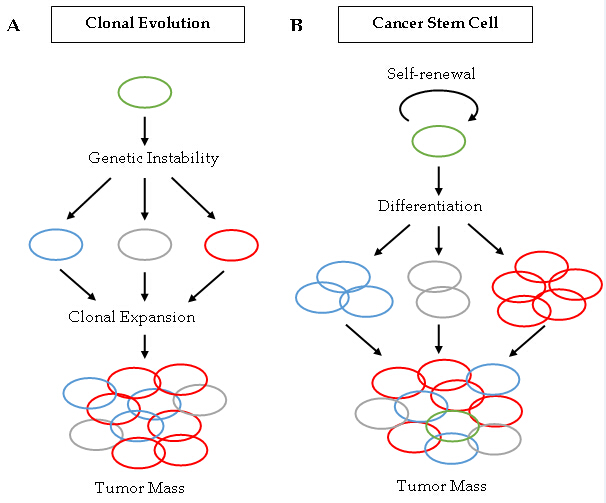 Figure 2 Stem cells that reside in gastric units. A: An illustration of a gastric unit and the presence of several populations of gastric stem cells (GSCs), all of which can replenish the entire cellular population of the gastric units. In the antrum, Villin+ and Lgr5+ GSCs represent the quiescent and actively dividing stem cells, respectively. Villin+ GSCs are located in the lower third, while Lgr5+ GSCs are often found at the base of the gastric unit. In the corpus, populations of Troy+ chief cells that resides in the base are multipotent GSCs. Sox2+ GSCs are present in both the antrum and the corpus. B: The transformation of GSCs that reside in the stomach can lead to gastric cancer. The inactivation of Klf4 in Villin+ GSCs or of Apc in Lgr5+ GSCs can lead to gastric cancer in the antrum in mouse models. It is remains unclear whether the transformation of Troy+ or Sox2+ GSCs can cause gastric cancer in the corpus.   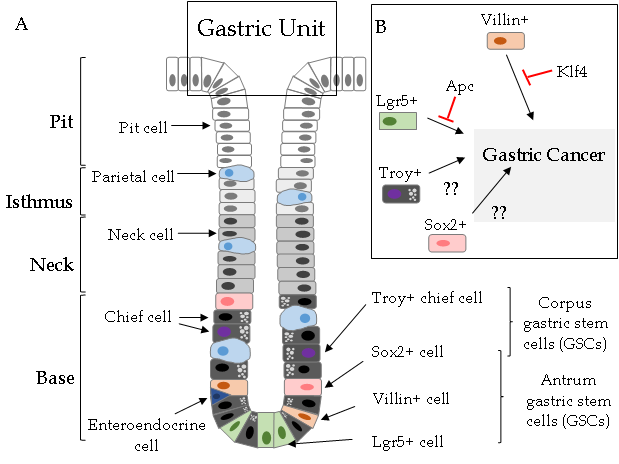 